«Жизнь нашей группы в декабре»В декабре мы с ребятами работали над лексическими темами недель:«Зима».В рамках этой темы ребята рассматривали иллюстрации в книгах, заучивали стихи и песни о зиме, разгадывали загадки. Так же были  проведены занятия по этой теме: лепка, аппликация  и рисование.Лепка: «Пугало в зимней одежде».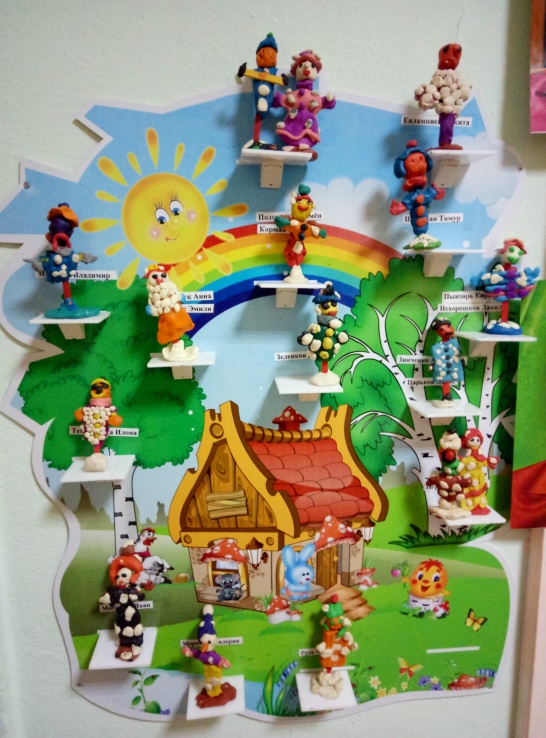 Аппликация: «Цветочные снежинки».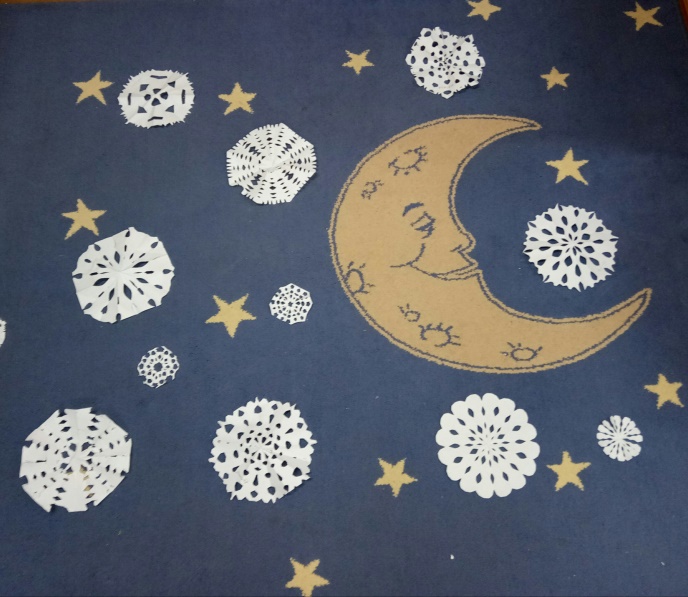 Рисование: «Морозные узоры на окне».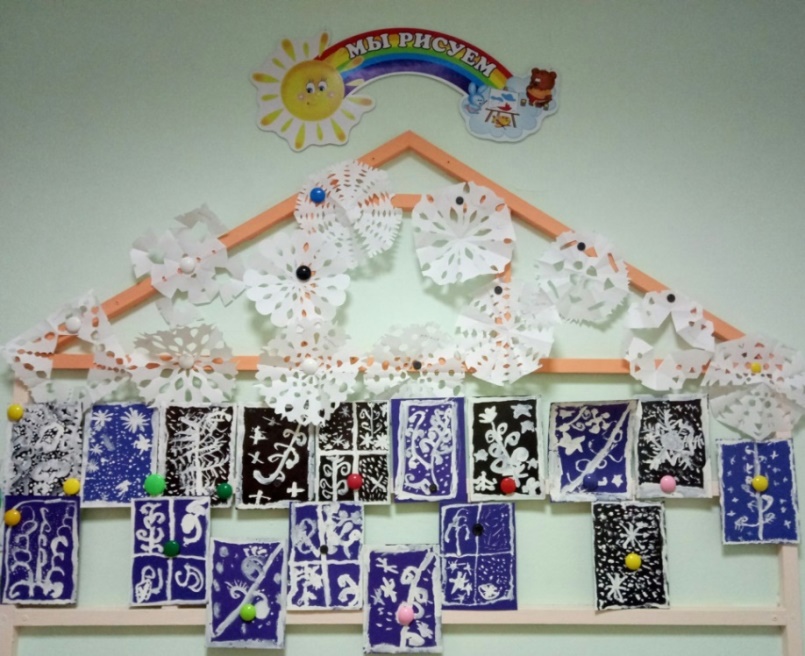 Встреча с интересными людьми:        В течение этой зимней недели к нам с ребятами в гости приходила Калинина Татьяна Анатольевна. Она с ребятами провела мастер – класс по рисованию зимнего пейзажа постелью. Сначала ребята все вместе рисовали коллективную работу, затем  нарисовали маленькую картинку для себя.Вот несколько фото: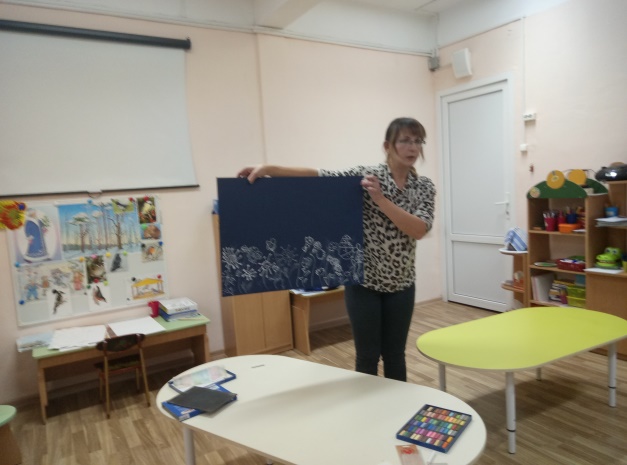 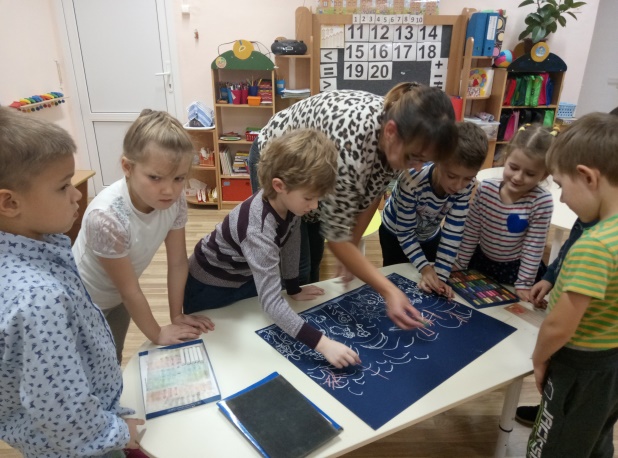 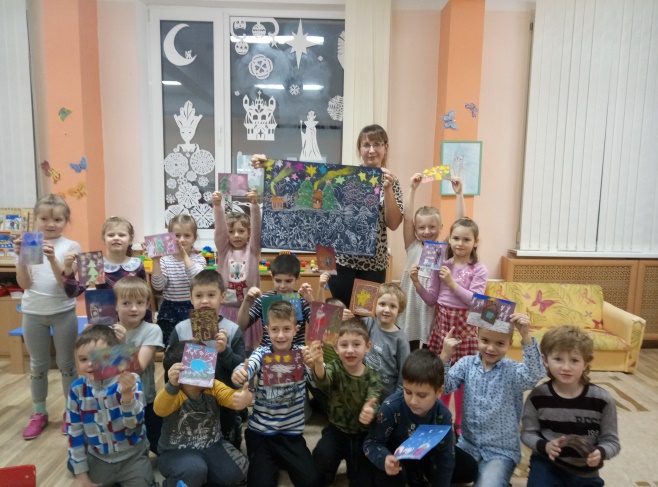 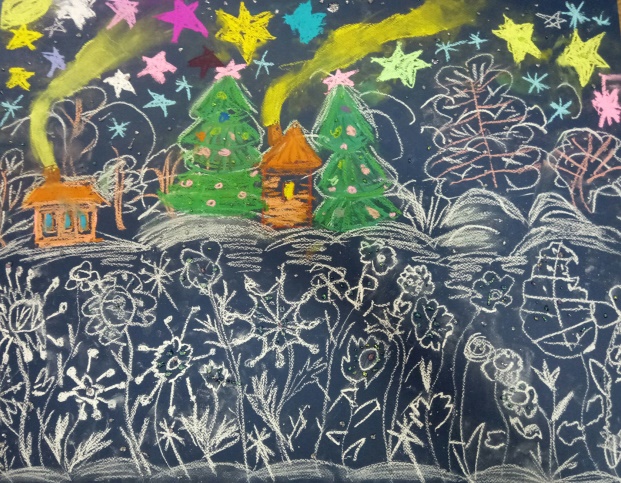 2.«Зимующие птицы».   В рамках этой темы ребята рассматривали иллюстрации в книгах, заучивали стихи и песни о зимующих птицах, разгадывали загадки. Так же были  проведены занятия по этой теме: лепка, аппликация  и рисование.Лепка: «Сорока - белобока».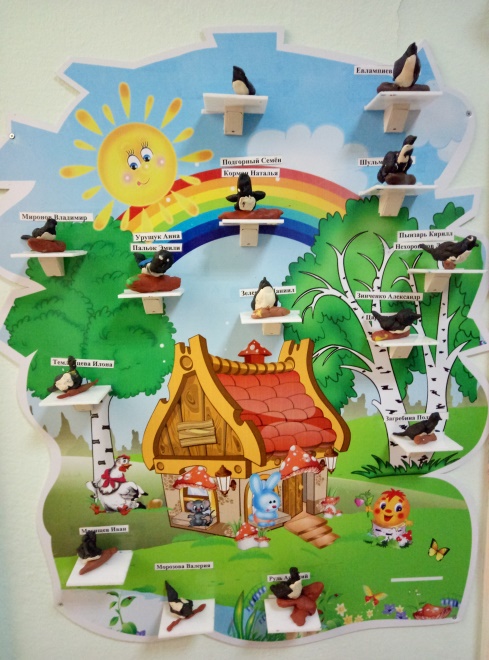 Аппликация: «Снегири  и синички».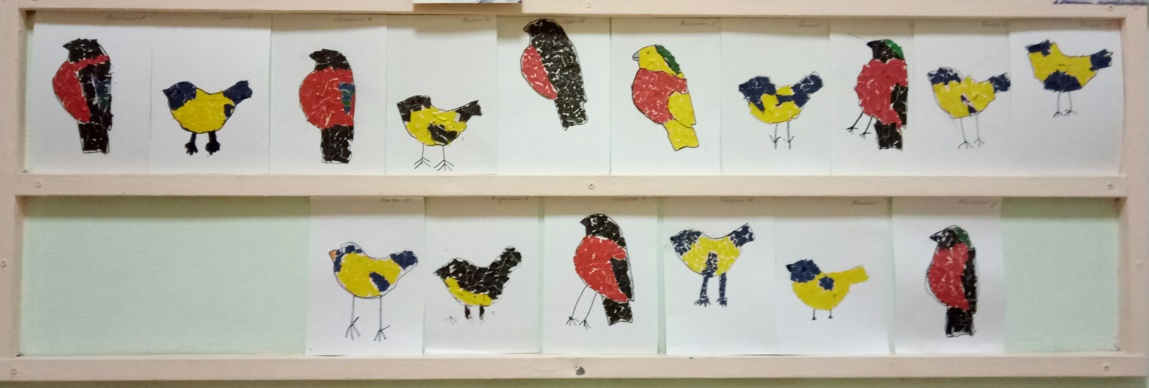 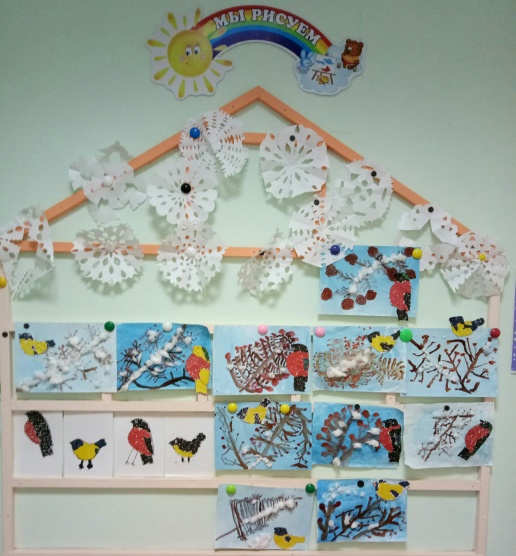 Рисование:  «Снегири на ветке».Акция: «Покорми птиц зимой».  В рамках этой недели мы с ребятами провели акцию: «Покорми птиц зимой». Мы повесили на детской площадке кормушку и решили кормить птиц каждый день во время прогулки. За помощью обратились к родителям.Вот несколько фото: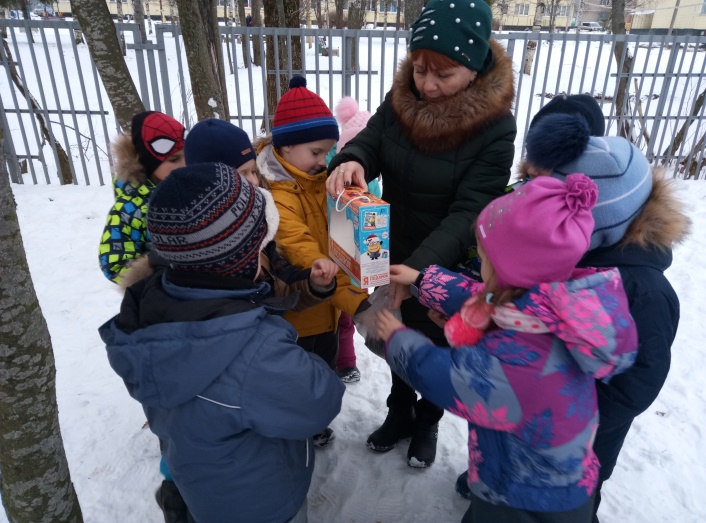 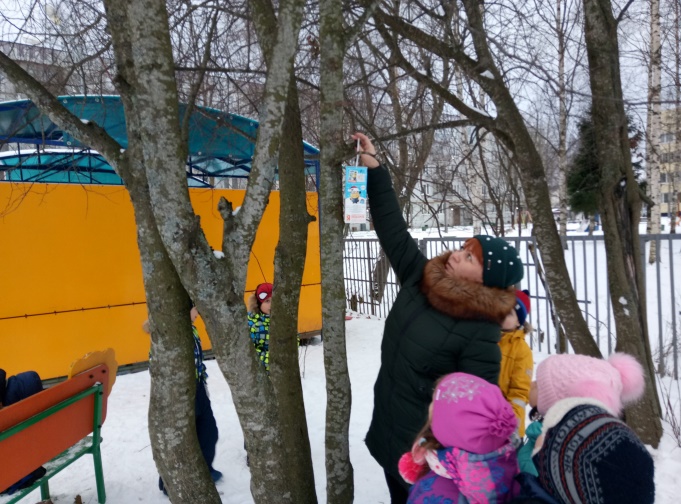 3.«Животные Севера».   В рамках этой темы ребята рассматривали иллюстрации в энциклопедиях,  разгадывали загадки, смотрели видео о жизни животных Севера. Были  проведены занятия по этой теме: лепка, аппликация  и рисование.Лепка: «Пингвины на льдине».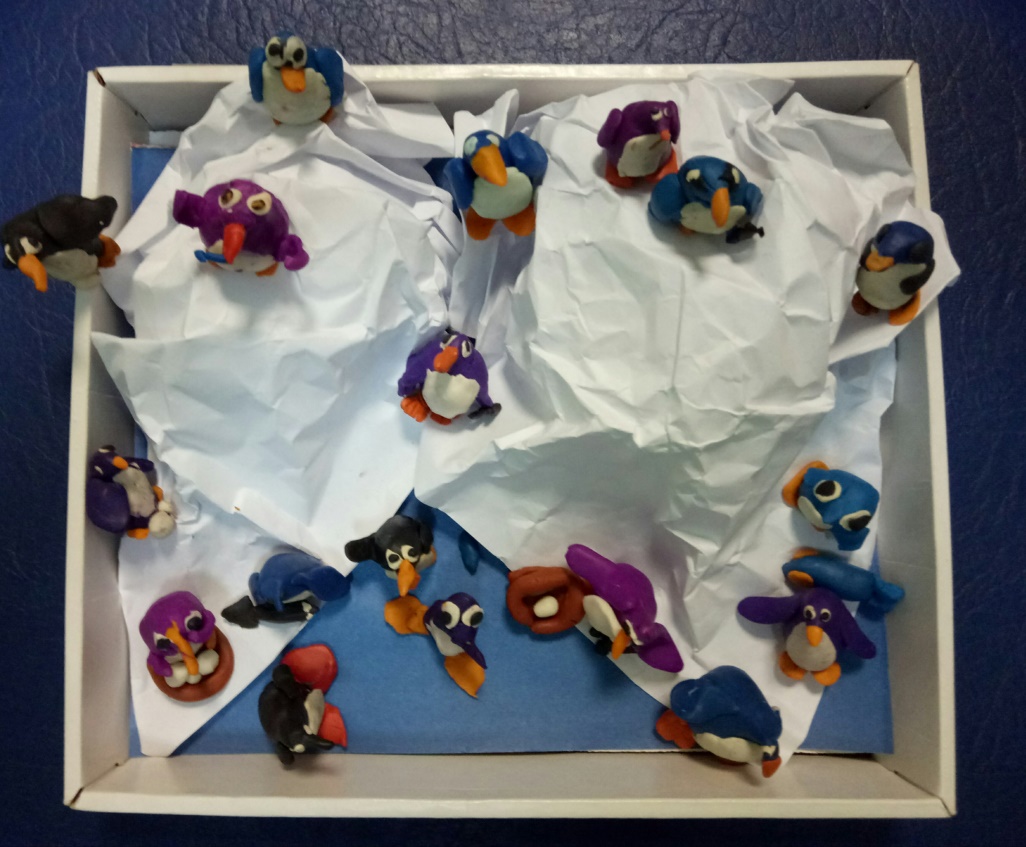 Аппликация: «Белый медведь» и  Рисование: «Северное сияние».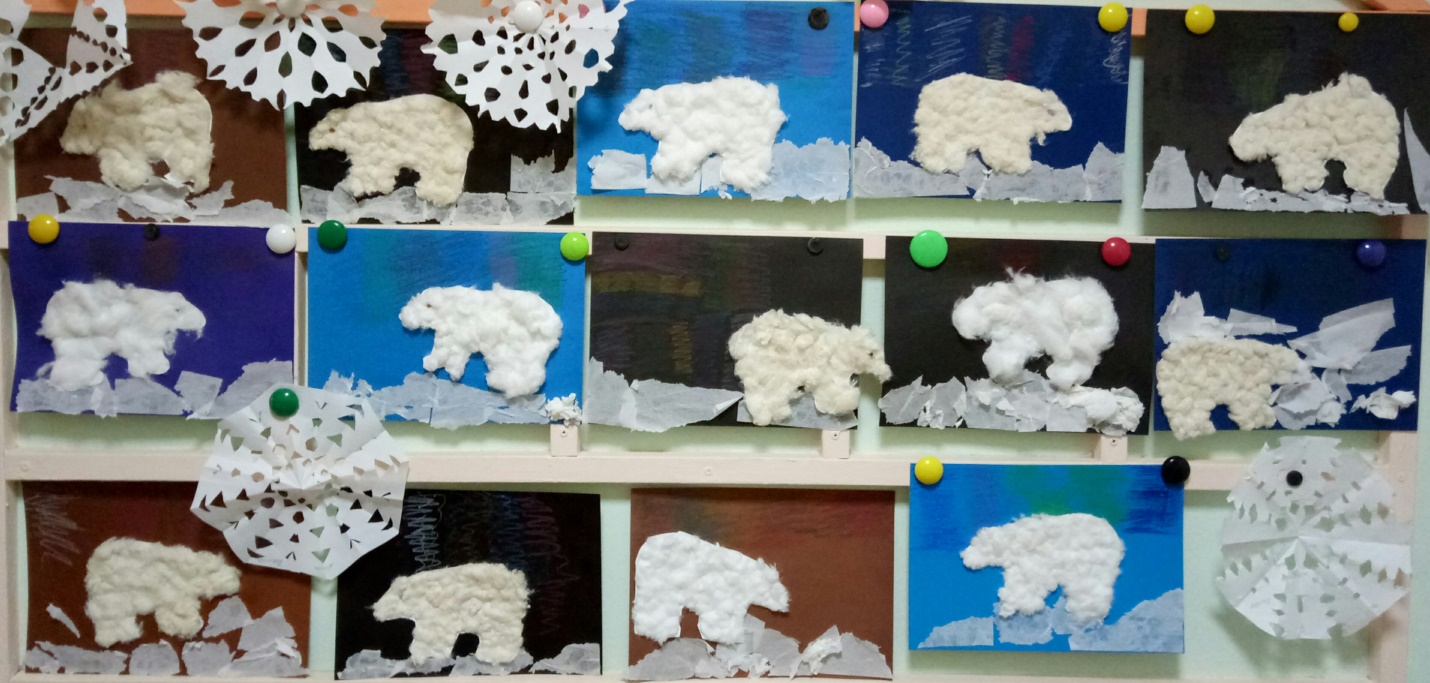 4. «Новый год. Зимние забавы».В рамках этой темы ребята рассматривали иллюстрации в книгах, новогодние фотографии,  заучивали стихи и песни о зиме, Деде Морозе, разгадывали загадки о зимних забавах детей. Так же были  проведены занятия по этой теме: лепка, аппликация  и рисование.Лепка: «Ёлкины игрушки».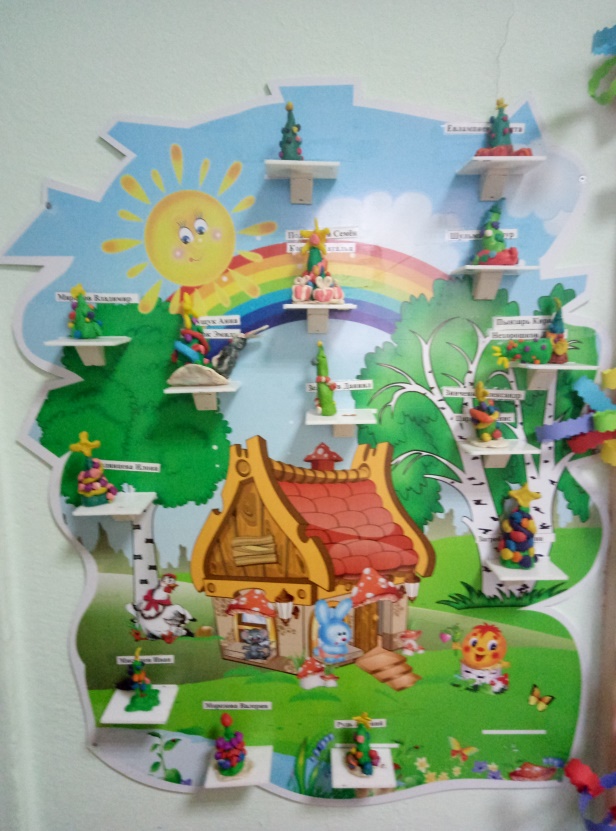 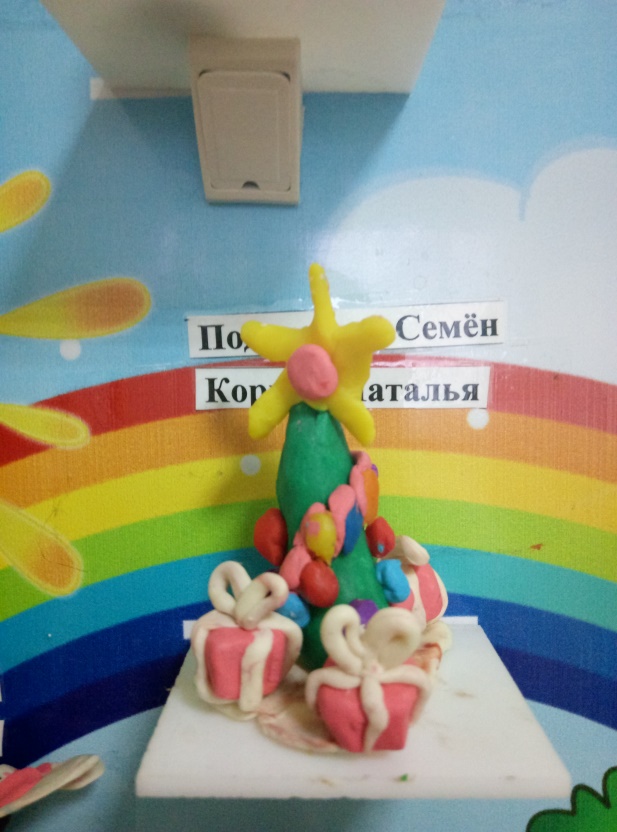 Аппликация с элементами рисования:«Новогодняя поздравительная открытка - Ёлочка»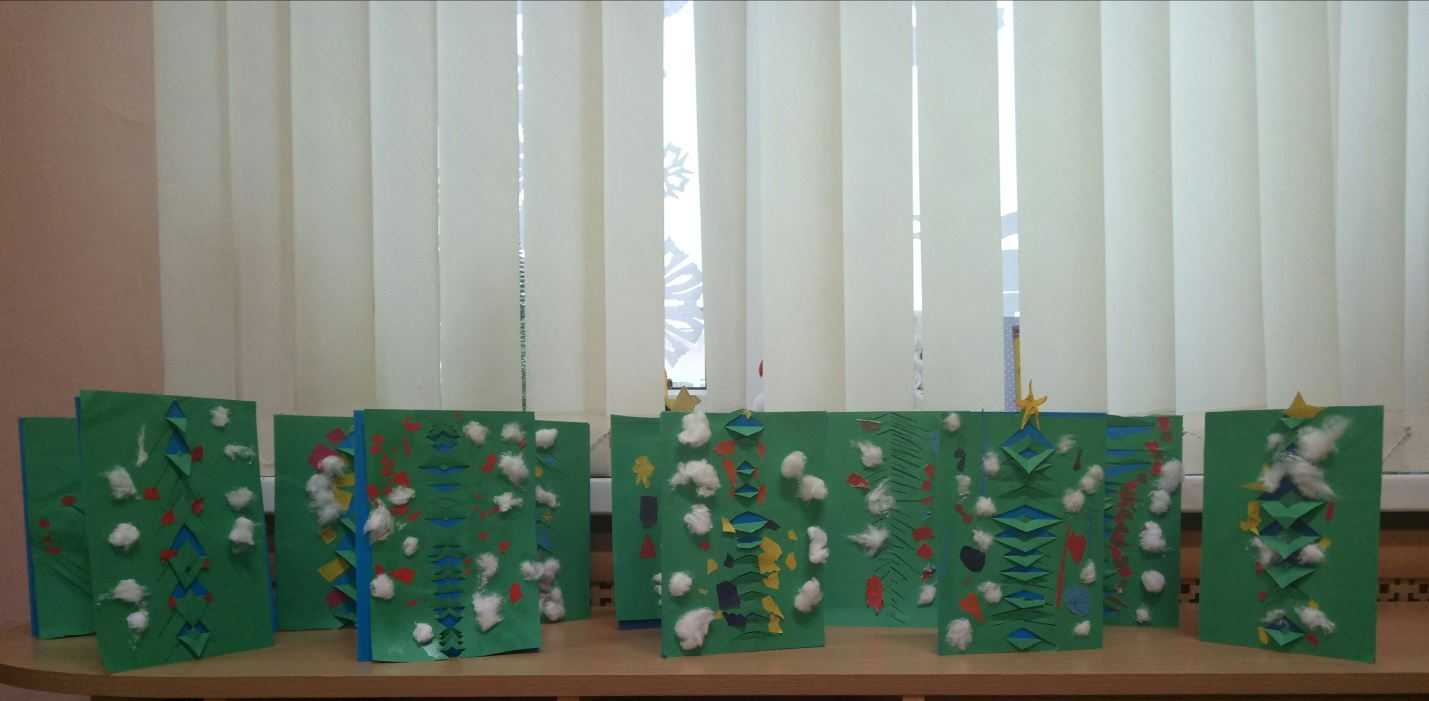 Ребята нашей группы приняли активное участие в новогодней выставке в ДОУ. Активные участники были награждены грамотами.     Вот лучшие работы: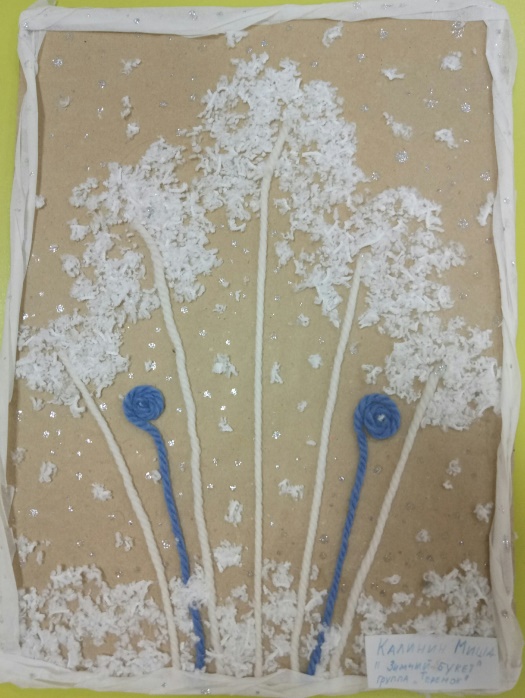 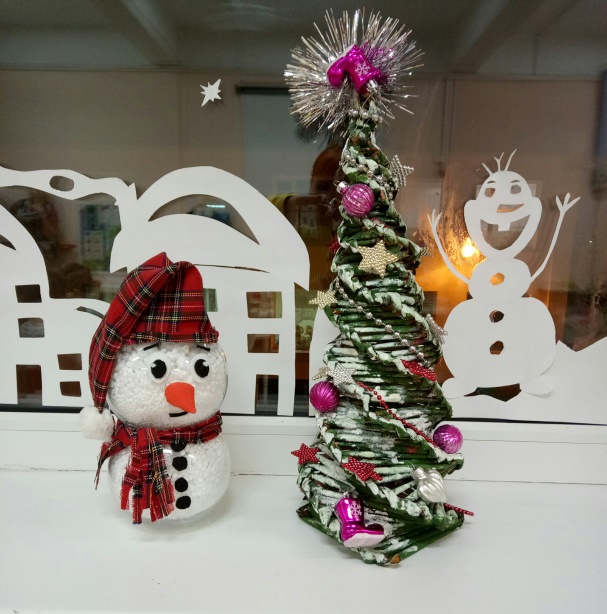 Новогоднее развлечение: «Спящая красавица».Итогом лексической темы: «Новый год. Зимние забавы» стало Новогоднее развлечение «Спящая красавица». Ребята были очень радостные. На развлечения были приглашены родители. Приходили на праздник сказочные герои. Вот несколько фото с развлечения: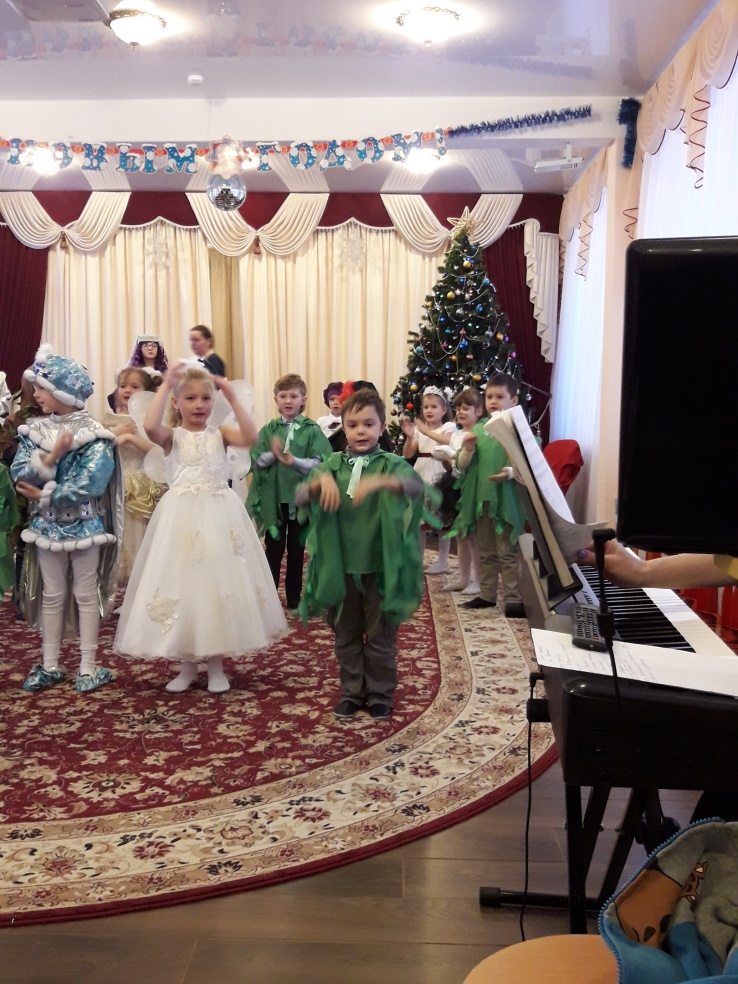 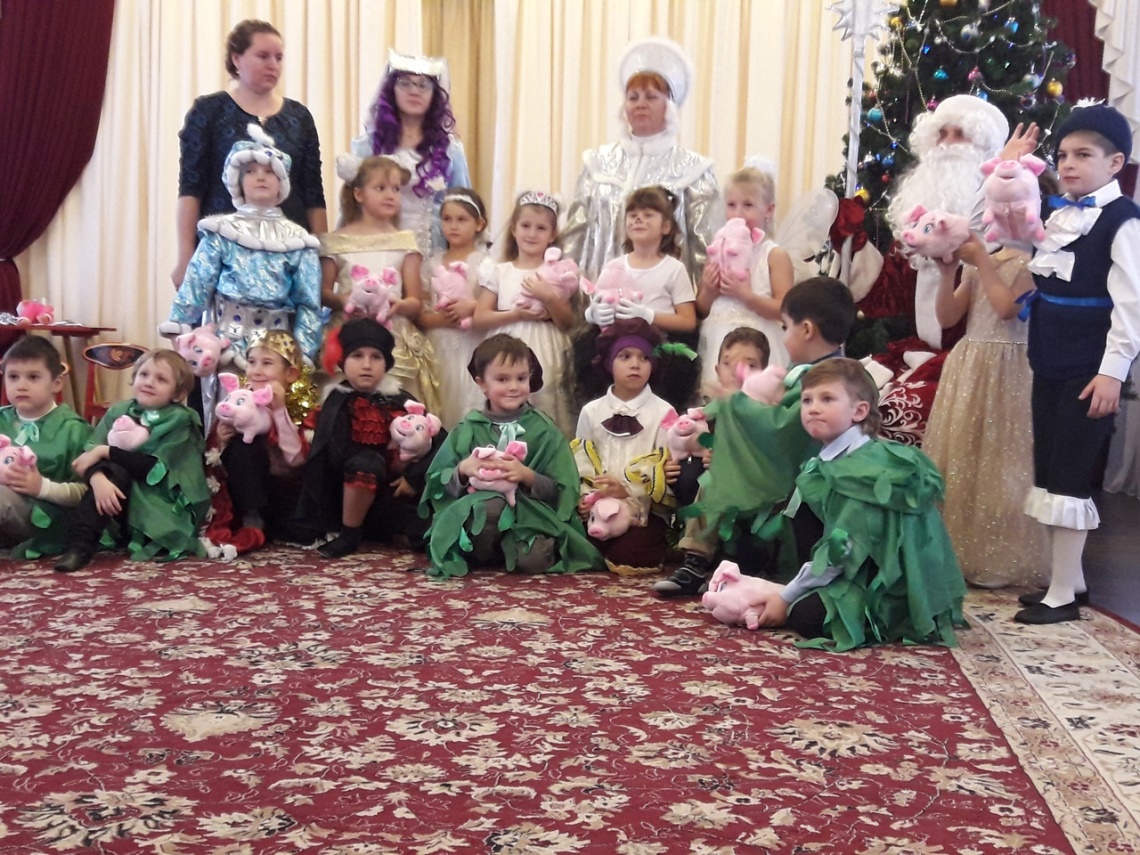 